Red Ribbon Week Dress-Up Days2021Tuesday was Crazy Hair and Sock Day. “From our Head to Our Toes, We’re Drug-Free!”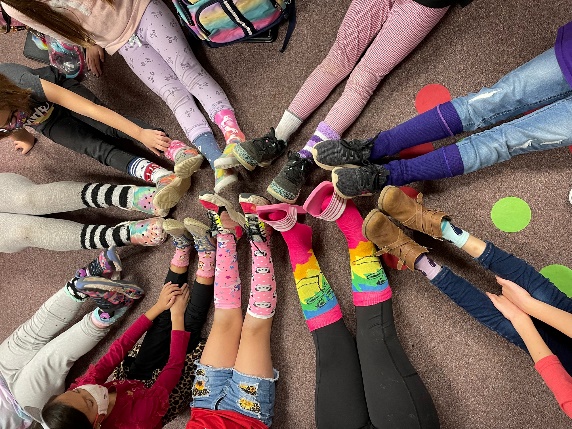 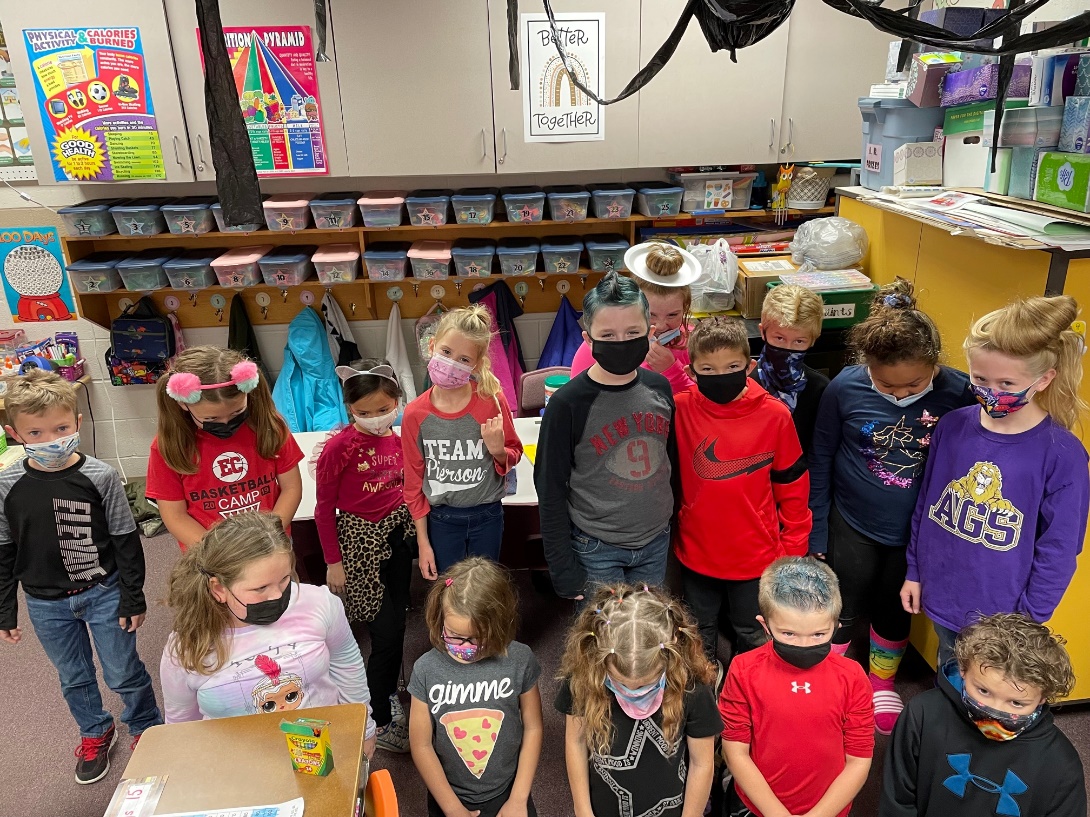 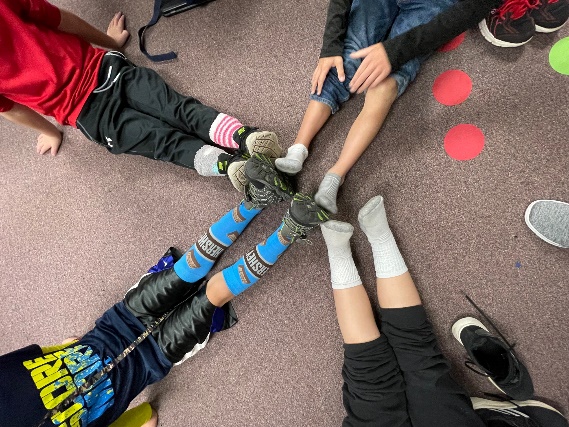 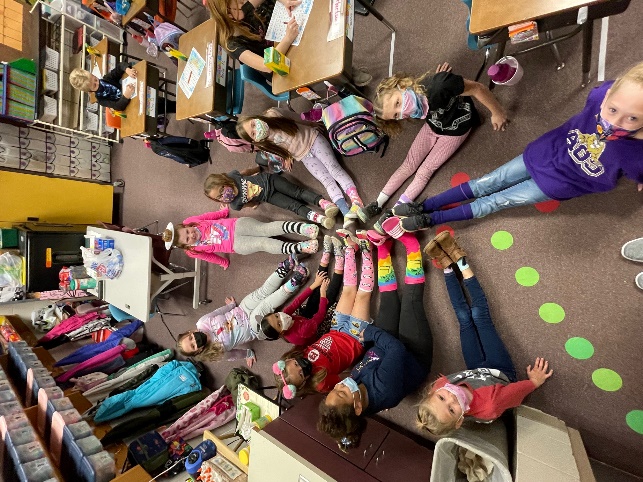 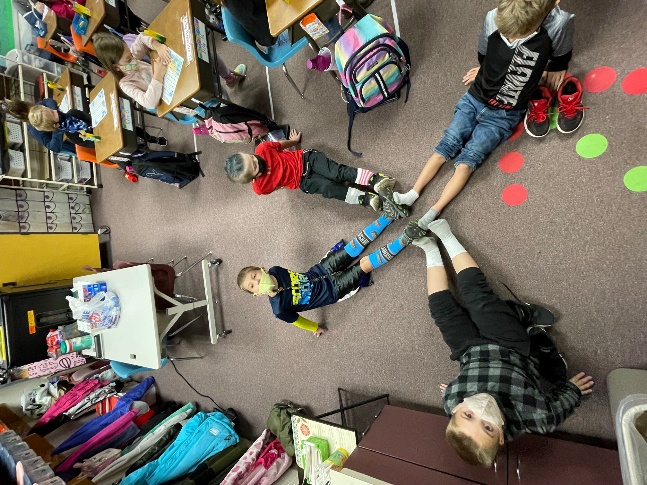 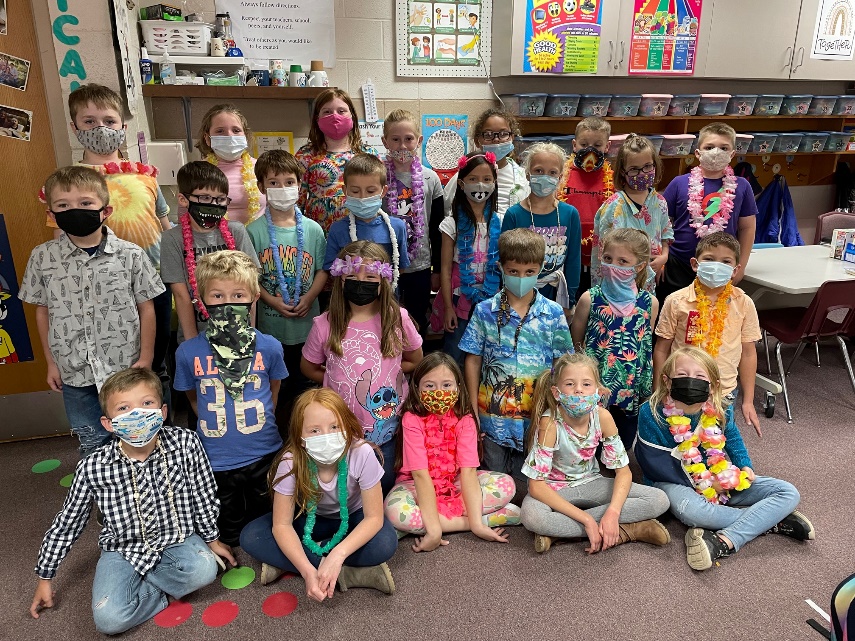            It was really fun to dress up each day.                          On Wednesday, it was Hawaiian Day, “Lei Off Drugs.”Thursday was Decade’s Day. “Don’t Be a Hippie, Stay Drug-Free”.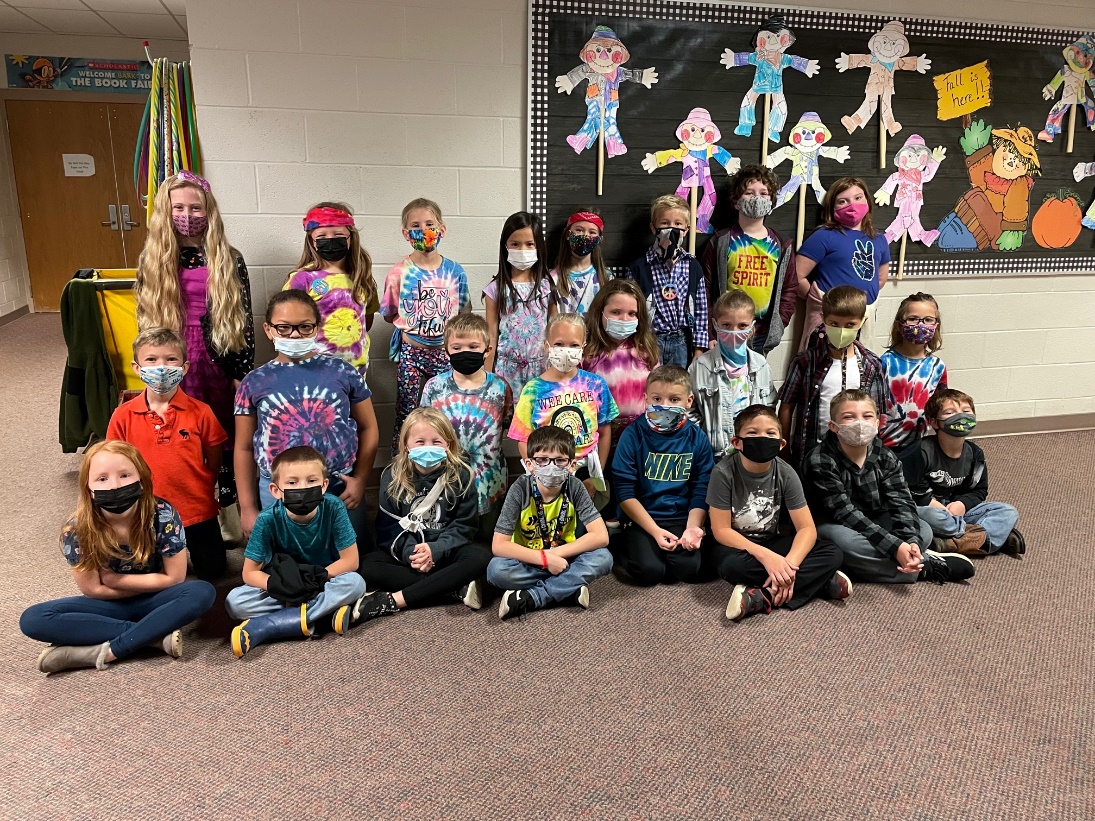 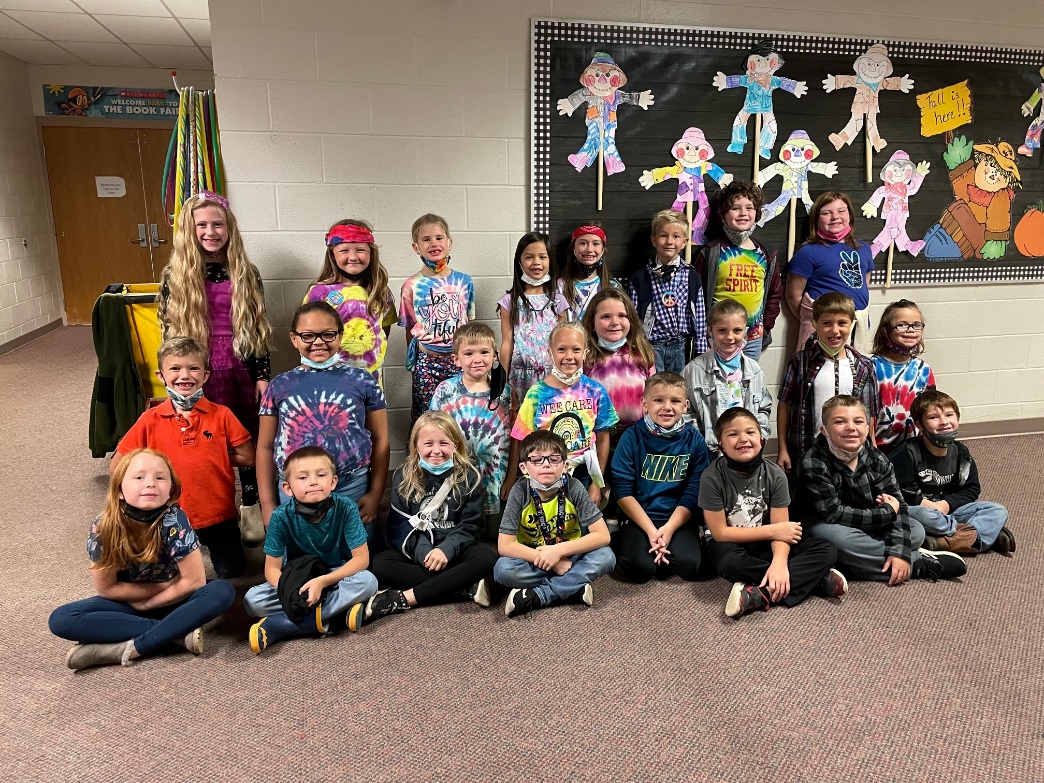 Friday was Costume Day; “Say Boo to Drugs!”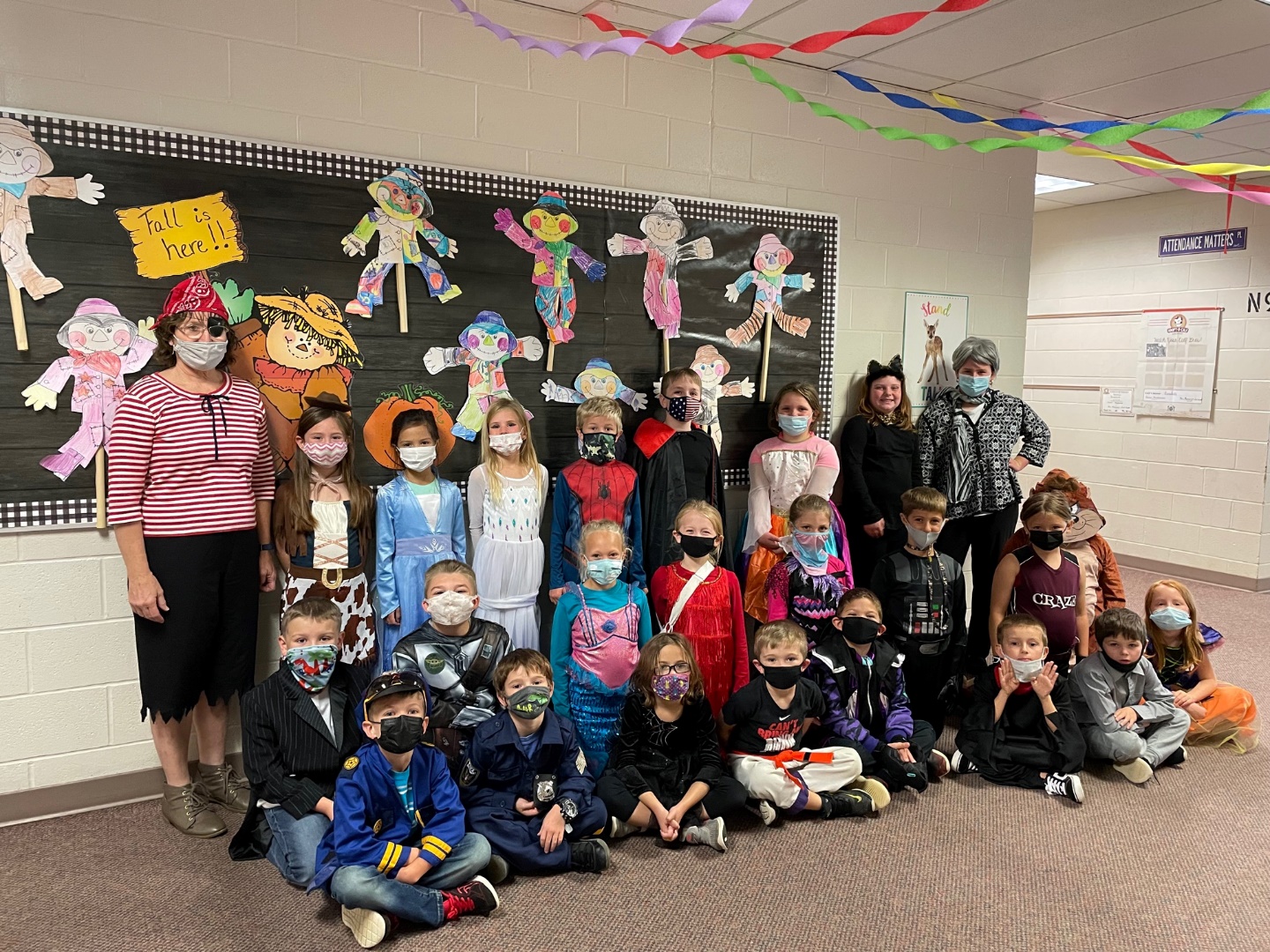 